Title of the manuscript (no more than 13 words) Authors (only for original manuscript). Ignore this for the blinded version (Style au_ing)Institutions (only for original manuscript). Ignore this for the blinded version (Style au_ing)Type your abstract. Use no more than 100 words (style is ci_ing)Keywords: Introduce 3 to 6 keywords. First letter of each keyword should be capitalized. Use semicolons (;) to separate the keywords (Style dd_ing). Use alphabetical orderType the title of your contribution in Spanish (style TitIdSec)Type here a translation into Spanish of the abstract (Style ci)Palabras clave: Introduce 3 to 6 keywords in Spanish. First letter of each keyword should be capitalized. Use semicolons (;) to separate the keywords (Style dd). Use alphabetical orderType the title of your contribution in Portuguese (style TitIdSec_por)Type here a translation into Portuguese of the abstract (Style ci_por)Palavras-chave: Introduce 3 to 6 keywords in Portuguese. First letter of each keyword should be capitalized. Use semicolons (;) to separate the keywords (Style dd_por). Use alphabetical orderAfter the abstracts and key terms, the article begins without repeating the title. Do not number sections or subsections. The manuscript must have a maximum length of 9,000 words, including the abstract, references, tables and annexes. This paragraph uses the dd_ing style.Heading 1(style 1t_ing)No more than 3 levels of sections should be used.Heading 2 (Style 2t_ing)The document, the citations and bibliographical references must comply with the standards of the seventh edition of the American Psychological Association (APA) manual. This would be an example of a bullet using the bu style.Heading 3 (Style 3t_ing)Figures and tables must be included in the text. The fi_ing style should be used for figure titles and the ti_ing style for table titles.Note. - = there is not difficulty observed.Figures and tables should be included in the text, not attached to the end of the document. Figures must be clear and efficiently constructed to prevent file sizes from exceeding what the platform can handle. 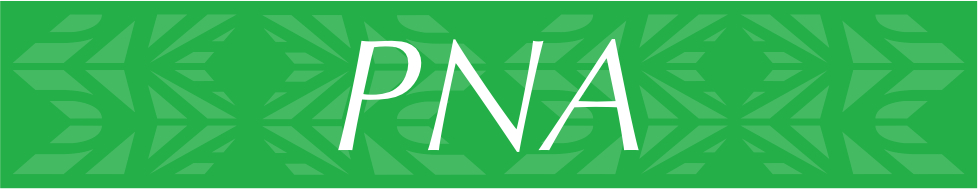 Figura 1. Caption of the figureIt is necessary to remember that textual citations to other works must be included in quotation marks within the text as long as they do not exceed 40 words. For longer citations, they should be in a single paragraph and use the ci style.This would be the format that quotes longer than 40 words should have. It must be considered that the textual quotations must be faithful to the original. Note that they do not have italics or quotation marks, which is a common mistake. (p. XX)References Examples of references are included below. The re style formats paragraph, but italicized words must be formatted manually. If available, always include the DOIs as full links at the end of the reference.PapersGonzález, F., Castro-Rodríguez, E. y Castro, E. (2016). Interpretación de diagramas de comparación multiplicativa por estudiantes de secundaria. PNA, 10(4), 280-306. https://doi.org/10.30827/pna.v10i4.6084Radford, L. (2010). Layers of generality and types of generalization in pattern activities. PNA, 4(2), 37-62. https://doi.org/10.30827/pna.v4i2.6169BooksCreswell, J. W. y Plano Clark, V. L. (2007). Designing and conducting mixed methods research. SAGE.Schoenfeld, A. (1985). Mathematical problem solving. Academic Press.If the book has several editionsAldecoa, J. (1992). Historia de una maestra (7ª ed.). Anagrama.Edited BooksGoh, S. C. y Khine, M. S. (Eds.). (2000). Studies in education learning environments: An international perspective. World Scientific.Book chaptersCañadas, M. C. y Castro-Rodríguez, E. (2013). Aritmética de los números naturales. Estructura aditiva. En I. Segovia y L. Rico (Eds.), Matemáticas para maestros de Educación Primaria (pp. 75-98). Pirámide.Fischbein, E. (1990). Introduction. En P. Nesher y J. Kilpatrick (Eds.), Mathematics and cognition: A research synthesis by the International Group for the Psychology of Mathematics Education (pp. 1-13). Cambridge University Press.Proceedings published in booksRezat, S. (2017). Students’ utilizations of feedback by an interactive mathematics e-textbook for primary level. En T. Dooley y G. Gueudet (Eds.), Proceedings of the Tenth Congress of the European Society for Research in Mathematics Education (pp. 3724-3731). DCU Institute of Education and ERME.Table 1Table 1Table 1Caption of table 1Caption of table 1Caption of table 1QuestionnaireNumber of questionsDifficulty level13324133246253-66175-851Total3510